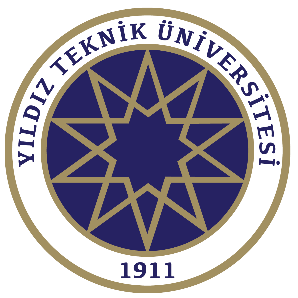 Yildiz Technical University Department of BioengineeringBYM6201 Karbon Nano Malzemeler ve Biyomedikal UygulamalarıREVIEW PAPER PRESENTATION TOPICSCarbon Nanomaterials for Drug Delivery  Applications Carbon Nanomaterials for Phototherapy (Photodynamic-PDT and Photothermal Therapy-PTT)Carbon Nanomaterials for BiosensorCarbon Nanomaterials for Tissue EngineeringCarbon Nanomaterials for Biomedical imaging (diagnosis)Carbon Nanomaterials for TheranosticCarbon Nanomaterials for lab on a chipToxicity and Biocompatibility of Carbon Nanomaterials  Some of reviews on CNMsA review of optical imaging and therapy using nanosized graphene and graphene oxideAdvanced review of graphene-based nanomaterials in drug delivery systems: Synthesis, modification, toxicity and applicationAn Overview of Carbon Nanotubes and Graphene for Biosensing ApplicationsAssessing biocompatibility of graphene oxide-based nanocarriers: A review.Bioapplications of graphene constructed functional nanomaterials.Biomedical applications of the graphene-based materials.Graphene and graphene oxide as new nanocarriers for drug delivery applications.Graphene as cancer theranostic tool: progress and future challenges.Graphene-Based Electrochemical Platform for Biosensor ApplicationsGraphene-based nanomaterials for drug delivery and tissue engineeringGraphene-based nanomaterials for nanobiotechnology and biomedical applications.Graphene-based platforms for cancer therapeuticsNano-graphene in biomedicine: theranostic applications.New horizons for diagnostics and therapeutic applications of graphene and graphene oxide.Pharmaceutical applications of graphene-based nanosheetsRecent Developments of Phototherapy Based on Graphene Family Nanomaterials.Surface-engineered graphene-based nanomaterials for drug deliveryThe advancing uses of nano-graphene in drug delivery.